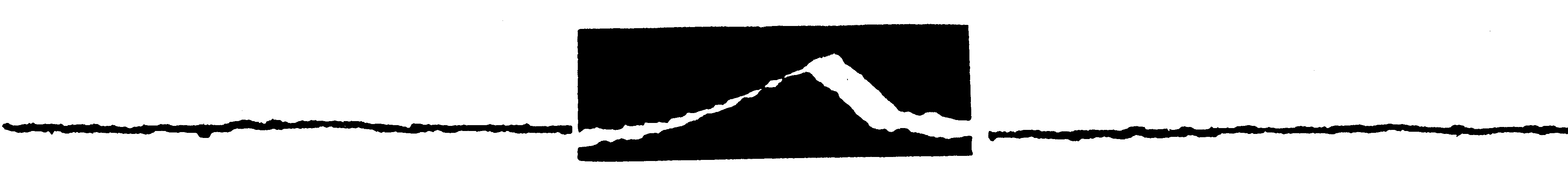 Big Sky Owners AssociationBoard of Directors Meeting - Friday, October 21st, 2016 – 9AMBSOA Conference RoomAgendaPresenterActionMembership Forum Call to OrderSeptember 2, 2016 MinutesFinance and Audit CommitteeAugust and September FinancialsReceivables/Assessment CorrespondenceLien Request:  NoneCollection Request:  NoneNew Members ListSeptember Staff ReportChairman’s ReportOld BusinessLittle Coyote Bridge Subcommittee Reporta.    Bridge Group Meetings              b.    To Date Bridge Expense ReportBSOA Ponds Subcommittee Reporta.    DNRC Application Updateb.    To-Date Ponds Expense ReportAnnual Meeting Wrap UpNew Business   i.      Election Results   ii.     Officer and Committee Assignments   iii     Nov. & Dec. Board Meetings – Combined?    iv.    LMR Season Pass Discount, 2017   v.     Board Organizational Documents           a.     Current Contact Information Committee ReportsExecutive Committee – Staff Reorganization made PermanentLegal Committee – Sedge Borrow Project Agreement finalizedNominations Committee  BSCOBSACOther  -  Meadow Village Center Condo ElectionAdjournJohn Loomis, ChairJohn Loomis, ChairKevin Frederick, TreasurerSuzan Scott, StaffJohn Loomis, ChairKevin Frederick, SubcommitteeKevin Frederick, SubcommitteeJohn Loomis, ChairEric Ossorio, DirectorSuzan Scott, StaffJohn Loomis, ChairKevin Frederick, DirectorEric Ossorio, DirectorBarb Rooney, DirectorSharon Douglas, DirectorGrant Hilton, DirectorJohn Loomis, ChairJohn Loomis, Chair       --       --ApproveAcceptAcceptDiscussDiscussReportAcceptReportAcceptAcceptApproveApproveApproveDiscussReportReportReportReportReportReportApprove  --